Organitza: El  Patronat d’Estudis Històrics d’Olot i Comarca (PEHOC) Col·laboren: L’Ajuntament de Santa Pau, l’Ajuntament d’Olot , el Consell Comarcal de la Garrotxa, la Diputació de Girona , els Amics de Santa Pau, el Col·lectiu d’Ensenyants de la Garrotxa, el Servei Educatiu de la Garrotxa, l’Escola Municipal de Música “Xavier Montsalvatge” d’Olot. i la resta de patrocinadors.A lliurar digitalment a l’adreça premis@pehoc.cat o també al Servei Educatiu de la Garrotxa ( C/ Germans Garganta s/n, 17800 Olot ) abans del 30 de juny de 2020,Veredicte: Dissabte 3 d’octubre del 2020 a Santa Pau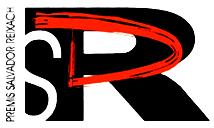                                                                             Convocatòria de 2020                                                                            Convocatòria de 2020                                                                            Convocatòria de 2020                                                                            Convocatòria de 2020                                                                            Convocatòria de 2020                                                                            Convocatòria de 2020                                                                            Convocatòria de 2020 FULL QUE CAL LLIURAR JUNTAMENT AMB EL  PROJECTESol·licitud de presentació per a Projectes Finals de Cicles Formatius de les modalitats d’ Arts i comunicació, Emprenedoria i empresa i Anàlisi i gestió                       XX  PREMIS SALVADOR REIXACHSol·licitud de presentació per a Projectes Finals de Cicles Formatius de les modalitats d’ Arts i comunicació, Emprenedoria i empresa i Anàlisi i gestió                       XX  PREMIS SALVADOR REIXACHSol·licitud de presentació per a Projectes Finals de Cicles Formatius de les modalitats d’ Arts i comunicació, Emprenedoria i empresa i Anàlisi i gestió                       XX  PREMIS SALVADOR REIXACHSol·licitud de presentació per a Projectes Finals de Cicles Formatius de les modalitats d’ Arts i comunicació, Emprenedoria i empresa i Anàlisi i gestió                       XX  PREMIS SALVADOR REIXACHSol·licitud de presentació per a Projectes Finals de Cicles Formatius de les modalitats d’ Arts i comunicació, Emprenedoria i empresa i Anàlisi i gestió                       XX  PREMIS SALVADOR REIXACHSol·licitud de presentació per a Projectes Finals de Cicles Formatius de les modalitats d’ Arts i comunicació, Emprenedoria i empresa i Anàlisi i gestió                       XX  PREMIS SALVADOR REIXACHSol·licitud de presentació per a Projectes Finals de Cicles Formatius de les modalitats d’ Arts i comunicació, Emprenedoria i empresa i Anàlisi i gestió                       XX  PREMIS SALVADOR REIXACH FULL QUE CAL LLIURAR JUNTAMENT AMB EL  PROJECTEDades personals corresponents a l’autor/aDades personals corresponents a l’autor/aDades personals corresponents a l’autor/aDades personals corresponents a l’autor/aDades personals corresponents a l’autor/aDades personals corresponents a l’autor/aDades personals corresponents a l’autor/aDades personals corresponents a l’autor/aDades personals corresponents a l’autor/aDades personals corresponents a l’autor/a FULL QUE CAL LLIURAR JUNTAMENT AMB EL  PROJECTECognoms i nomCognoms i nomCognoms i nomCognoms i nomCognoms i nomCognoms i nomDNIDNIDNIDNI FULL QUE CAL LLIURAR JUNTAMENT AMB EL  PROJECTEData de naixementData de naixementData de naixementData de naixementData de naixementData de naixementSexe Noi        NoiaSexe Noi        NoiaSexe Noi        Noia FULL QUE CAL LLIURAR JUNTAMENT AMB EL  PROJECTEAdreçaAdreçaAdreçaAdreçaAdreçaAdreçaAdreçaAdreçaAdreçaAdreça FULL QUE CAL LLIURAR JUNTAMENT AMB EL  PROJECTECodi postalMunicipiMunicipiMunicipiMunicipiMunicipiComarcaComarcaComarca FULL QUE CAL LLIURAR JUNTAMENT AMB EL  PROJECTETelèfon fixTelèfon fixTelèfon fixTelèfon fixTelèfon mòbil Telèfon mòbil Adreça electrònicaAdreça electrònicaAdreça electrònica FULL QUE CAL LLIURAR JUNTAMENT AMB EL  PROJECTE FULL QUE CAL LLIURAR JUNTAMENT AMB EL  PROJECTEDades de l’InstitutDades de l’InstitutDades de l’InstitutDades de l’InstitutDades de l’InstitutDades de l’InstitutDades de l’InstitutDades de l’InstitutDades de l’InstitutDades de l’Institut FULL QUE CAL LLIURAR JUNTAMENT AMB EL  PROJECTEInstitutInstitutInstitutInstitutInstitutInstitutInstitutInstitutInstitutInstitut FULL QUE CAL LLIURAR JUNTAMENT AMB EL  PROJECTEAdreçaAdreçaAdreçaAdreçaAdreçaAdreçaAdreçaAdreçaAdreçaAdreça FULL QUE CAL LLIURAR JUNTAMENT AMB EL  PROJECTECodi postalCodi postalMunicipiMunicipiMunicipiMunicipiMunicipiComarca FULL QUE CAL LLIURAR JUNTAMENT AMB EL  PROJECTETelèfon fixTelèfon fixTelèfon fixTelèfon fixTelèfon fixAdreça electrònicaAdreça electrònica FULL QUE CAL LLIURAR JUNTAMENT AMB EL  PROJECTEModalitats Modalitats Modalitats Modalitats Modalitats Modalitats Modalitats Modalitats Modalitats Modalitats  FULL QUE CAL LLIURAR JUNTAMENT AMB EL  PROJECTEArts i comunicació                   Emprenedoria i empresa             Anàlisi i gestió   Els membres del Jurat es reserven el dret a adscriure els treballs segons els seus criteris, encara que sigui diferent a la que s’hagi seleccionat per part dels participants.Arts i comunicació                   Emprenedoria i empresa             Anàlisi i gestió   Els membres del Jurat es reserven el dret a adscriure els treballs segons els seus criteris, encara que sigui diferent a la que s’hagi seleccionat per part dels participants.Arts i comunicació                   Emprenedoria i empresa             Anàlisi i gestió   Els membres del Jurat es reserven el dret a adscriure els treballs segons els seus criteris, encara que sigui diferent a la que s’hagi seleccionat per part dels participants.Arts i comunicació                   Emprenedoria i empresa             Anàlisi i gestió   Els membres del Jurat es reserven el dret a adscriure els treballs segons els seus criteris, encara que sigui diferent a la que s’hagi seleccionat per part dels participants.Arts i comunicació                   Emprenedoria i empresa             Anàlisi i gestió   Els membres del Jurat es reserven el dret a adscriure els treballs segons els seus criteris, encara que sigui diferent a la que s’hagi seleccionat per part dels participants.Arts i comunicació                   Emprenedoria i empresa             Anàlisi i gestió   Els membres del Jurat es reserven el dret a adscriure els treballs segons els seus criteris, encara que sigui diferent a la que s’hagi seleccionat per part dels participants.Arts i comunicació                   Emprenedoria i empresa             Anàlisi i gestió   Els membres del Jurat es reserven el dret a adscriure els treballs segons els seus criteris, encara que sigui diferent a la que s’hagi seleccionat per part dels participants.Arts i comunicació                   Emprenedoria i empresa             Anàlisi i gestió   Els membres del Jurat es reserven el dret a adscriure els treballs segons els seus criteris, encara que sigui diferent a la que s’hagi seleccionat per part dels participants.Arts i comunicació                   Emprenedoria i empresa             Anàlisi i gestió   Els membres del Jurat es reserven el dret a adscriure els treballs segons els seus criteris, encara que sigui diferent a la que s’hagi seleccionat per part dels participants.Arts i comunicació                   Emprenedoria i empresa             Anàlisi i gestió   Els membres del Jurat es reserven el dret a adscriure els treballs segons els seus criteris, encara que sigui diferent a la que s’hagi seleccionat per part dels participants. FULL QUE CAL LLIURAR JUNTAMENT AMB EL  PROJECTETítol:      Títol:      Títol:      Títol:      Títol:      Títol:      Títol:      Títol:      Títol:      Títol:       FULL QUE CAL LLIURAR JUNTAMENT AMB EL  PROJECTE(Nom:      declara que són certes les dades al·legades Signatura: (Nom:      declara que són certes les dades al·legades Signatura: (Nom:      declara que són certes les dades al·legades Signatura: (Nom:      declara que són certes les dades al·legades Signatura: (Nom:      declara que són certes les dades al·legades Signatura: (Nom:      declara que són certes les dades al·legades Signatura: (Nom:      declara que són certes les dades al·legades Signatura: (Nom:      declara que són certes les dades al·legades Signatura: (Nom:      declara que són certes les dades al·legades Signatura: (Nom:      declara que són certes les dades al·legades Signatura:  FULL QUE CAL LLIURAR JUNTAMENT AMB EL  PROJECTELocalitat i data:      ,      Localitat i data:      ,      Localitat i data:      ,      Localitat i data:      ,      Localitat i data:      ,      Localitat i data:      ,      Localitat i data:      ,      Localitat i data:      ,      Localitat i data:      ,      Localitat i data:      ,       FULL QUE CAL LLIURAR JUNTAMENT AMB EL  PROJECTE